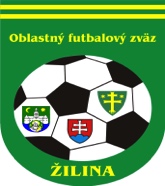 ÚRADNÁ SPRÁVA číslo 10 ŠDK upozorňuje kluby z dôvodu množiacich sa žiadostí o zmenu termínu stretnutia, že žiadosť o zmenu termínu MFS, ktoré sa má odohrať počas najbližšieho víkendu, musí byť podaná a schválená oboma klubmi najneskôr do pondelka 12,00 hod príslušného týždňa výlučne prostredníctvom systému ISSF. Po uvedenom termíne žiadosť ŠDK schváli len vo výnimočných prípadoch, ktoré budú riadne odôvodnené.1. ŠDK - predseda Peter VACHAN, zasadnutie dňa 26. 9. 2019Nepodmienečné pozastavenie výkonu športu podľa DP čl. 9/2b2 a čl. 17 DP:Mário Cudrák, 1406248, Divinka-Lalinok II. MT žiaci, 1 s. s. N od 23. 9. 2019 podľa DP čl. 46/1, 2, 5 EUR Patrik Parízek, 1258347, Bytčica II. DT dospelí, 3 týždne N od 23. 9. 2019 podľa DP čl. 48/1c, 2b, 10 EURVylúčení po 2. ŽK. DS – nepodmienečné pozastavenie výkonu športu na 1 súťažné stretnutie, podľa DP čl. 9/2b2 a čl. 37/3 DP:Martin Hikaník, 1218950, Teplička n. Váhom „B" II. DT dospelí, od 23. 9. 2019, 10 EURAlojz Tarabík, 1249277, Veľké Rovné I. DT dospelí, od 23. 9. 2019, 10 EURDisciplinárne oznamy:ŠDK trestá TJ Družstevník Bitarová peňažnou pokutou 33 EUR za ohlásenú neúčasť na s. s. dorastu podľa RS 87.7, 10 EURŠDK trestá TJ Družstevník Bitarová peňažnou pokutou 800 EUR za spôsobenie 3 kontumácii družstva dorastu v s. s.  v priebehu jesennej časti súťažného ročníka 2019/2020 podľa RS 87.3, 10 EURŠDK na základe podnetu KR trestá R Tomáš Thiel peňažnou pokutou 17 EUR za neospravedlnenú neúčasť na s. s. podľa RS 88., 10 EURŠDK schvaľuje žiadosť Róbert Holboj, 1061105, Považský Chlmec o odpustenie zvyšku DS s účinnosťou od 27. 9. 2019 s podmienečným odkladom do 30. 6. 2020, 10 EURŠDK berie na vedomie podanie Vladimír Mračník, 1173026, Hvozdnica - žiadosť o prehodnotenie DS - zamieta podľa DP čl. 38/4, 10 EURŠDK trestá TJ Tatran Bytčica pokutou 200 EUR za predloženie neúplného videozáznamu (80 min.), ktorý navyše nezachytával situácie, ktoré mali byť posúdené KR ObFZ Žilina podľa RS 80.9, 10 EURŠDK predvoláva na svoje zasadnutie dňa 03.10.2019 o 16:15 hod. R Anton Ďurina, vedúci Dolná Tižina Lukáš Ďurina, vedúci Dolný Hričov Ján Masný a hráč Patrik Šmehyl /1238962/.Športovo – technické oznamy:ŠDK vylučuje družstvo dorastu TJ Družstevník Bitarová z I. Tr dorast za spôsobenie 3 kontumácií v priebehu jesennej časti súťažného ročníka 2019/2020 a zároveň anuluje všetky výsledky družstva dosiahnuté v s. s. I. Tr. dorast podľa SP čl. 12/1,2ŠDK odstupuje na KR ObFZ ZA podanie TJ Jednota Bánová „B“ zo s. s. 7.k I. DT dospelí Jablonové-Bánová „B“ŠDK odstupuje na KR ObFZ ZA podanie OFK Teplička n. Váhom zo s. s. 8.k II. DT dospelí Bytčica-Teplička n. Váhom „B“ŠDK upozorňuje kluby I. a II. DT na povinnosť vyhotovovať neprerušovaný videozáznam v domácich s. s. od vstupu rozhodcov na HP pred 1. polčasom ako aj 2 polčasom a po ich odchod do kabín cez polčasovú prestávku a po ukončení s. s. v zmysle RS 80. Súťaž prípraviek: na stránke www.futbalzilina.sk bolo zverejnené rozdelenie družstiev do skupín spolu s termínmi turnajov + tel.kontakt. Najbližšie zasadanie ŠDK sa uskutoční dňa 3. 10. 2019 (štvrtok) o 16:00 v priestoroch ObFZ Žilina.2. KR – predseda Juraj Krajči, zasadnutie dňa 25.9.2019Zmeny DL číslo 9: Ospravedlnenia: Matejčík, Škola- celý súťažný ročník; Rogoň, Svoreň, Muráň, Sobola, Kašjak- celá jesenná časť; Martinec st.: PN; Mikurda 28-29.9., Ištvánik- soboty; Dikoš: soboty a nedele doobeda, 28-29.9. celé dni; Vlasatý, Masiarik: do odvolania; Valek: zranený do 30.9.; Krajči: 26-30.9.; Holeš: PN do odvolania; Turský: prac.dni, 28.9. ; Harciník: soboty do 12:00; Charbuliak: do odvolania;   Michal Jakub: do 29.9.; Čupec: 28.9., 5-6.10., Vrchovský: 28.9.; Veselý: 28.9.; Mohylák: 28.9. do 13:00, 29.9.; Gabaj: 28-29.9.; Lonc: 28-29.9.; Mahút: 28.9. celý deň a 29.9. do 12:00; Martinec R: 29.9. do 14:00; Bříza: 28.9., 29.9. do 15:00; Gešová: prac. dni (po-štv.); Franek: 29.9. do 12:00; Matula: 26-27.10.; Žitník: prac dni  a nedele poobede; Bugala: 29.9. do 14:00; Nemček S.: 28.9. do 14:00; Zemiak: 28.9., 29.9. do 14:00  KR zaevidovala podnety na výkon R v nasledovných stretnutiach:TJ Bytčica- OŠK Teplička nad Váhom- podnet od TJ Tatran Bytčica- nepreukázateľný z dôvodu nekompletného videozáznamu - podstupuje na ŠDK s návrhom na potrestanie za nekompletný videozáznam, podnet od OŠK Teplička nad Váhom postupuje na ŠDK.ŠK Štiavnik-TJ Považský Chlmec- podnet od TJ Považský Chlmec-z predloženého videa nepreukázateľná. Ostatné požiadavky a návrhy uvádzané v podaní KR berie na vedomie.TJ Jabloňové – Bánová „B“ Brezany – podnet od Bánová „B“ – podnet podaný neskoro - nespĺňa RS, kapitola XIII, bod 80.10. Poplatok v MZF.KR žiada predstaviteľov klubov aby námietky a sťažnosti na výkon rozhodcov podávali výlučne prostredníctvom ISSF. KR sa podnetmi, ktoré nespĺňajú RS kapitola XIII body 80.10-12 nebude zaoberať a bude ich považovať za neopodstatnené. Za závažné pochybenie sa považuje neoprávnené udelenie ČK hráčovi (prípadne neoprávnené udelenie ŽK, ktorá je súčasťou udelenia ČK po 2. ŽK), neudelenie ČK hráčovi, nesprávne nariadený PK, nesprávne uznaný, prípadne neuznaný gól. V ideálnom prípade žiadame aj s uvedením presného času podľa futbalnetu za predpokladu, že video je zverejnené na futbalnete.KR upozorňuje kluby, že sťažnosti na výkon R, ktoré nebudú spĺňať RS kapitola XIII body 80.10-12, budú považované za neopodstatnené (poplatok 40 € podľa RS).KR žiada kluby aby brali na zreteľ najmä u dospelých, keď stretnutie rozhoduje iba jeden rozhodca, že je naozaj veľmi ťažké rozhodovať stretnutia bez AR. KR oznamuje verejnosti že v priebehu júla - septembra vyškolila nižšie uvedených 8 nových rozhodcov, Týmto dáváme do pozornosti aj klubom, ktoré nespĺňajú predpísaný počet R, že žiaden  z niššie uvedených nemá klubovú príslušnosť.Adam Charbuliak;	 0904 173 198Lukáš Harciník; 	 0908 403 150Adam Domorák;	 0917 565 045Erik Bujný; 	         0910 350 360Daniel Dobrovič; 	0910 675 826Benjamín Kučera; 	0940 533 516Dominik Lokaj;	0908 192 716Dávid Krško; 		0919 233 180KR pripravuje ďalšie školenie rozhodcov v priebehu februára 2020, doteraz neprihlásení záujemcovia sa môžu prihlásiť na kr-obfzza@obfzza.sk. Následne budú v dostatočnom predstihu záujemcovia informovaní o termíne a čase školenia.KR upozorňuje všetkých R, že ospravedlnenia je možné posielať na známu adresu delegovanie@obfzza.sk najneskôr do pondelka 20:00 hod. Po tomto termíne bude ospravedlnenie považované za neskoré (s pokutou).3. TMK – predseda Ján CapkoÚsek vzdelávania trénerov SFZ v spolupráci s TMK SsFZ organizuje v termíne 16.11.2019 – 06.05.2020 v Banskej Bystrici školenie trénerov UEFA B licencie (pre držiteľov UEFA GR C licencie). Prihlásiť sa na školenie je možné do 20.10.2019. Podrobné informácie ohľadom organizácie školenia, podmienok prijatia a záväznej prihlášky sú zverejnené na internetovej stránke SFZ v časti SFZ/Tréneri/Školenia a na stránke ssfz.sk - aktualityÚsek vzdelávania trénerov SFZ v spolupráci s TMK SsFZ organizuje v termíne 30.11.2019 – 24.02.2020 v Banskej Bystrici školenie trénerov UEFA Grassroots C licencie (pre trénerov bez trénerskej licencie). Prihlásiť sa na školenie je možné do 01.11.2019. Podrobné informácie ohľadom organizácie školenia, podmienok prijatia a záväznej prihlášky sú zverejnené na internetovej stránke SFZ v časti SFZ/Tréneri/Školenia a na stránke ssfz.sk - aktuality4. Sekretariát - ObFZUpozrňujeme FK - ktoré čerpali dotáciu na modernizáciu infraštruktúry amatérskeho futbalu, že koncom septembra a začiatkom októbra prebehne kontrola čerpania prostriedkov, dotací infraštruktúry. V tomto období je asi najčastejšie sa opakujúca otázka, ako postupovať v prípade transferu hráča pri ktorom sa objavuje text o neuhradenom členskom poplatku. Pri tejto príležitosti treba podotknúť, že každý člen SFZ si môže uhradiť členský poplatok prostredníctvom svojho konta v ISSF. Postup: klikne na ikonu Môj účet a vyplní fakturačné údaje, ktoré potvrdí – zmeniť, následne klikne na Moje členské poplatky a vygeneruje si FA. Po tomto úkone môže pokračovať v ISSF bez obmedzenia.Chceme Vás informovať a upozorniť zároveň o aktuálne nastavenom systéme /v ISSF/ už v súlade so všetkými legislatívnymi požiadavkami pre športových odborníkov. Kedy je profil športového odborníka aktívny?
Hrač - platný registračný preukaz SFZ + členský poplatok = Aktívny
Delegát/Pozorovateľ - platný registračný preukaz SFZ + platná licencia alebo kvalifikácia + členský poplatok = Aktívny
Rozhodca - platný registračný preukaz SFZ + platná licencia alebo kvalifikácia + členský poplatok = Aktívny
Tréner - platná licencia alebo kvalifikácia + členský poplatok = Aktívny
Agent -  člensky poplatok = Aktívny Úhrada R prostredníctvom kreditov:Upozorňujeme funkcionárov FK, ktorých družstvá štartujú v súťažiach mládeže, že SFZ spustil možnosť automatickej úhrady delegovaných osôb (z MFS mládeže) prostredníctvom kreditov, Celý návod nájdete tu :https://demo.csm.sportnet.online/help/automaticke-uhrady-nakladov-delegovanych-osobIng. Igor Krško  v.r.                                              Milan Matejčík  v.r.   predseda ObFZ	sekretár ObFZZmeny termínovZmeny termínovSúťažKoloDomáciHostiaNový termínPoplatok POZNÁMKAI.trieda dospelí9NededzaVeľké Rovné28.9.2019 o 11,0028.9.2019 o 11,0010ŠtiavnikVeľké Rovné6.10.2019 o 14,306.10.2019 o 14,3012ZástranieVeľké Rovné20.10.2019 o 14,0020.10.2019 o 14,0013NededzaHlboké26.10.2019 o 11,0026.10.2019 o 11,00I.trieda dorast9RašovVeľké Rovné27.9.2019 o 16,3027.9.2019 o 16,3010BytčicaVeľké Rovné5.10.2019 o 14,305.10.2019 o 14,3010TerchováKrasňany5.10.2019 o 14,30 ihrisko Terchová5.10.2019 o 14,30 ihrisko Terchová5.10.2019 o 14,30 ihrisko Terchová12KrasňanyVeľké Rovné20.10.2019 o 11,3020.10.2019 o 11,3012TerchováKotešová20.10.2019 o 11,30 ihrisko Terchová20.10.2019 o 11,30 ihrisko Terchová20.10.2019 o 11,30 ihrisko Terchová13KotešováVeľké Rovné26.10.2019 o 11,3026.10.2019 o 11,30II.trieda dorast9SúľovPšurnovice 29.9.2019 o 10,00Pšurnovice 5€Pšurnovice 5€I.trieda žiaci4Dlhé PoleVišňové27.9.2019 o 15,3027.9.2019 o 15,309RašovVeľké Rovné28.9.2019 o 10,0028.9.2019 o 10,0010Hvozdnica Veľké Rovné6.10.2019 o 10,006.10.2019 o 10,0012VarínVeľké Rovné20.10.2019 o 10,0020.10.2019 o 10,0013Dlhé PoleVeľké Rovné26.10.2019 o 10,0026.10.2019 o 10,00II.A trieda žiaci10ĎurčináLietava5.10.2019 o 10,005.10.2019 o 10,00I.trieda ml. žiaci9StrečnoRajec27.9.2019 o 16,00Rajec 5 €8RajecRosina2.10.2019 o 17,002.10.2019 o 17,0010Bánová BHôrky3.10.2019 o 16,303.10.2019 o 16,3010PodhorieZbyňov4.10.2019 o 16,304.10.2019 o 16,3011RajecFA UNITED 13.10.2019 o 10,0013.10.2019 o 10,0012Juventus ŽilinaRajec17.10.2019 o 19,0017.10.2019 o 19,0012ZbyňovHôrky19.10.2019 o 9,3019.10.2019 o 9,308BytčicaZbyňov22.10.2019 o 16,1522.10.2019 o 16,15Dát.ČasKinfoDomáciHostia28.9.10:009KdorastTJ Partizán SúľovTJ Pšurnovicehrá sa 29.9. o 10:00, AR Ciprich za Mitúch28.9.10:009KžiaciDružstevník RašovTJ ŠTART V. RovnéR Mitúch za Čupec28.9.10:009KSSFZ žiaciFK RajecSnaha Zborov n. B.R Rojik František28.9.14:309KSSFZ dorastFK RajecTJ Fatran Varín (A)AR Rojik František29.9.10:004K2.L žiačkyJUVENTUS ŽilinaMŠK Rim. Sobotahrá sa 9.11. o 10:00, HP Zádubnie29.9.12:009Kml.žiaciTJ ZbyňovTJ Jedn. Bánová (B)R Gajdica za Oravec29.9.12:309Kdorast1. KŠK ŽilinaFK TrnovéR Mahút za Hollý29.9.13:009KžiaciTJ Part. KuneradFK FAT.-D. TižinaR Oravec za Žitnik29.9.14:309KmužiTJ ZbyňovTJ DivinaAR Gajdica za Sudorová29.9.15:009KmužiTJ Part. KuneradFK TrnovéAR Sudorová za Žitnik29.9.15:009KmužiOFK Teplička n. V. FK ĎurčináAR2 Zemiak za Gajdica29.9.15:009KmužiTJ Pov. ChlmecFK ZástranieAR1 Mahút za Hollý29.9.15:009KmužiŠK ŠtiavnikRTJ BrodnoR Hollý za Mahút